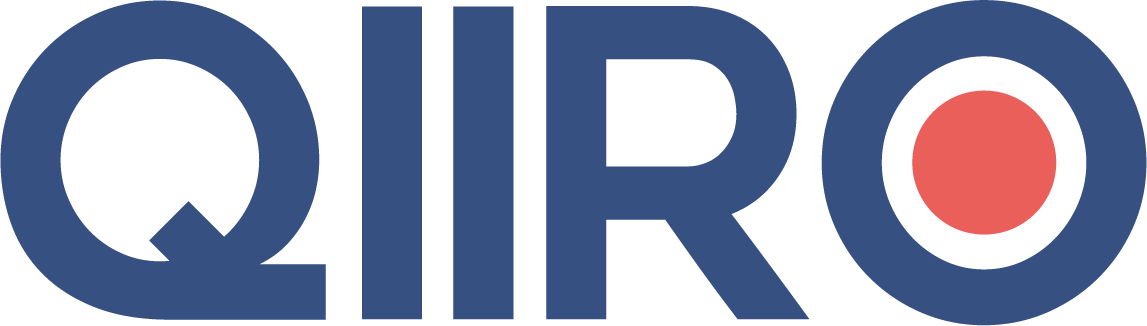 Contrat de sponsoring d’un SportifEntre les soussignés : Monsieur ou Madame (Nom, Prénoms, le cas échéant indiquer le nom de jeune fille), né(e) (date) à (lieu), demeurant à (adresse complète), de nationalité (préciser la nationalité), exerçant la profession (préciser la profession), le cas échéant : immatriculé(e) au Registre du commerce et des sociétés de ou au Répertoire des métiers de (lieu d'immatriculation) sous le numéro (numéro d’immatriculation).Ci-après désigné “ Le Sponsorisé ”D'une partEt,Pour les personnes morales :  La société ou l’entreprise individuelle (nom de la société ou de l’entreprise individuelle et forme sociale, exemple : SA, SARL, SASU...), au capital de (montant du capital social) euros, dont le siège social est situé (adresse du siège social), immatriculée au Registre du commerce et des sociétés de ou au Répertoire des métiers de (lieu d'immatriculation) sous le numéro (numéro d’immatriculation).  Option 1. - Prise en la personne de son représentant légal, Monsieur ou Madame (Nom, Prénoms, le cas échéant indiquer le nom de jeune fille) demeurant (adresse) ou domicilié(e) audit siège.  Option 2. - Représentée par Monsieur ou Madame (Monsieur ou Madame Nom, Prénoms, le cas échéant indiquer le nom de jeune fille), en qualité de (qualité du représentant, exemple : président, directeur, gérant…), spécialement habilité(e) aux fins des présentes en vertu de (préciser la nature et la date de l’acte d’habilitation, à joindre en annexe éventuellement).  Pour les personnes physiques :  Monsieur ou Madame (Nom, Prénoms, le cas échéant indiquer le nom de jeune fille), né(e) (date) à (lieu), demeurant à (adresse complète), de nationalité (préciser la nationalité), exerçant la profession (préciser la profession), le cas échéant : immatriculé(e) au Registre du commerce et des sociétés de ou au Répertoire des métiers de (lieu d'immatriculation) sous le numéro (numéro d’immatriculation). Ci-après désignée “ Le Sponsor ”, d'autre part,IL EST D’ABORD RAPPELÉ CE QUI SUIT :1 - Le Sponsorisé est un sportif de haut niveau dans la discipline de (Précisez la discipline) ayant le palmarès qui suit (Précisez le palmarès).Il entend participer à l'événement sportif suivant (Précisez l’événement sportif), organisé par (Désignez l’organisateur), à la date du (Précisez la date de l’événement).Il est actuellement à la recherche des ressources financières qui lui permettraient de préparer et concourir de façon optimale à cette compétition.2 - Le Sponsor est désireux d'attacher son nom à la personne du Sponsorisé, d'exploiter sa notoriété ainsi que le retentissement mondial attaché aux manifestations sportives susvisées, afin de faire connaître ses produits et valoriser son image de marque.En conséquence, le Sponsorisé et le Sponsor souhaitent conclure un contrat ayant pour objet un engagement financier du Sponsor au bénéfice du Sponsorisé, en contrepartie de sa participation à la promotion de la marque et des produits du Sponsor.IL A ÉTÉ CONVENU CE QUI SUIT :Article premier - ObjetLe Sponsor s'engage, aux termes des présentes, à financer, pour un montant et selon les modalités qui suivent, la participation du Sponsorisé à l'événement sportif sus-indiqué.Le Sponsorisé s'engage à réaliser pour le compte du Sponsor, les prestations relatées ci-après et contribuer ainsi à la promotion des produits et de la marque du Sponsor.Article 2 - Obligations du Sponsor2.1. Prestations financièresLe Sponsor s'oblige à payer au Sponsorisé la somme de (Précisez le montant) euros, payable en (Précisez le nombre total d’échéances) échéances, aux dates et selon les modalités suivantes (Précisez les dates et les modalités de paiement).Cette somme aura pour objet de couvrir tous les frais de préparation à la compétition sportive sus relatée, le coût des assurances suivantes : (Précisez les assurances visées) et d'assurer les ressources nécessaires au Sponsorisé jusqu'à cette date.S'ajoute à cette somme, les primes d'objectifs suivantes :En cas de victoire à cette compétition, le Sponsor s'oblige, en sus de la rémunération visée ci-dessus, au paiement d'une prime d'un montant de (Montant de la prime) euros, payable dans le délai de (Délai de paiement) jours à compter de l'annonce officiel des résultats de cette compétition.En cas de seconde place, le Sponsor s'oblige, en sus de la rémunération visée ci-dessus, au paiement d'une prime d'un montant de (Montant de la prime) euros, payable dans le délai de (Délai de paiement) jours à compter de l'annonce officiel des résultats de cette compétition.2.2. Prestations matériellesLe Sponsor s'oblige à mettre à la disposition du Sponsorisé, le matériel suivant (ou les installations suivantes) : (Matériel et installations mis à disposition).Éventuellement : le Sponsor prend à sa charge la fabrication du matériel sus-désigné et s’oblige à suivre dans sa conception et sa réalisation les indications et conseils du Sponsorisé qui pourra exercer tout contrôle pendant la durée de ces opérations.Ce matériel est prêté à titre d'usage au Sponsorisé, dans les conditions générales prévues par les articles 1875 à 1891 du Code civil, pendant la durée du présent contrat.Article 3 - Obligations du Sponsorisé3.1. Participation à l'événement sportif Le Sponsorisé s'engage à concourir à l'événement sportif susvisé, à mettre en œuvre tous les moyens nécessaires dont il dispose pour se préparer au mieux à cet événement.Il accomplira toutes formalités et demandes préalables lui permettant sa participation aux manifestations sportives.Sa responsabilité ne pourra être engagée du simple fait d'un mauvais classement à l'événement sportif considéré ou si un cas fortuit ou de force majeure l'empêchait de s'y présenter.Elle serait engagée si, à cause d'une quelconque négligence de sa part ou à défaut de l'accomplissement d'une formalité administrative, il ne pouvait se présenter aux dites manifestations.3.2. Promotion de la marque et des produits du Sponsor Le Sponsorisé s'oblige, tout le temps de sa préparation aux épreuves sportives susvisées ainsi que pendant lesdites épreuves, à porter sur ses vêtements sportifs d'entraînement ou de compétition et sur le matériel utilisé la marque et les signes distinctifs du Sponsor.Il est possible de prévoir avec précision, toutes les diffusions de l’image du sponsor sur des supports de communication. Par exemple : 1 encart publicitaire imprimé PVC format 0,9 x 0,7 m.La marque du Sponsor est la suivante (Marque du Sponsor).Les signes distinctifs du Sponsor sont (Signes distinctifs du Sponsor).Le Sponsor est l'unique propriétaire de la marque (Marque du Sponsor) qui a fait l'objet d'un dépôt régulier à l'I.N.P.I., enregistrée sous le numéro (Numéro INPI), le (Date d’enregistrement), en classe (Classe de la marque), pour désigner (Désignation).La marque et les signes distinctifs seront fournis par le Sponsor et apposés à ses frais.Le Sponsorisé autorise le Sponsor, pendant la durée du présent contrat, à faire usage de son nom ou de son image pour toute campagne de publicité ayant pour objet les produits suivants (Précisez la liste des produits).Le Sponsorisé s'oblige à participer, pour le compte du Sponsor, aux dates ci-après indiquées, aux opérations de publicité et de relations publiques suivantes (Opérations publicitaires et relations publiques).Il s'engage à faire diligence pour citer autant de fois que possible, lors des opérations de relations publiques et interviews, le nom du Sponsor.Le Sponsorisé s'engage à n'adopter aucun comportement ou émettre des propos de nature à nuire à l'image du Sponsor ou aux relations de partenariat objet des présentes.Si le Sponsorisé est mineur, la clause suivante doit être ajoutée au présent contrat :En raison de l’âge du Sponsorisé (mineur), le Sponsor s’engage à respecter la législation en vigueur en France concernant le travail des mineurs et en aucun cas à le faire participer à des manifestations les jours de semaine durant les périodes scolaires. Si le Sponsorisé a un site internet : Le Sponsorisé s’engage à faire figurer sur la page « sponsor » de son site internet dont l’adresse est : (Saisir l’adresse internet), le logo et/ou la bannière publicitaire que le sponsor lui fournira et à programmer un lien informatique direct entre cette bannière et le site internet du sponsor.Le Sponsorisé ne pourra en aucune manière être tenu responsable des dysfonctionnements ou ruptures de liens informatiques entre son site et le site du sponsor suivant ce lien. 3.3. ReportagesLe Sponsorisé concède au Sponsor l'entière propriété et la faculté d'exploiter librement tous les reportages photographiques, audiovisuels, radiophoniques ou écrits que lui-même ou le Sponsor pourrait réaliser sur sa préparation et sa participation aux épreuves sportives sus indiquées.3.4. Exclusivité Pendant la durée du présent contrat, le Sponsorisé s'interdit de représenter ou faire la promotion de toute autre marque, de porter tous autres signes distinctifs et de participer, directement ou indirectement, pour le compte de toute autre personne que celle du Sponsor à une quelconque opération de publicité ou de promotion publique, sauf accord écrit et préalable du Sponsor.Ou :Ce contrat de sponsoring est non exclusif. En conséquence, le sponsor ne pourra pas s’opposer à la signature d’autres contrats que le sponsorisé pourrait conclure avec d’autres partenaires sauf si ces derniers exerçaient une activité en concurrence directe avec l’objet commercial du sponsor signataire du présent contrat. Article 4 - Durée du contratLe présent contrat est consenti et accepté jusqu'à la fin officielle des épreuves sportives susvisées, soit jusqu'à la date du (Précisez la date de fin des épreuves sportives).A cette date, le présent contrat prendra fin de plein droit, sans aucune possibilité de reconduction, tout engagement postérieur entre les parties devant faire l'objet d'une nouvelle convention.A l'extinction du contrat, le Sponsorisé s'oblige à cesser tout usage de la marque et des signes distinctifs du Sponsor.Il s'oblige à mettre à la disposition de celui-ci, (Précisez la durée à compter de la fin du contrat) jours à compter de cette extinction, le matériel prêté par le Sponsor à titre d'usage.Il sera tenu de toute détérioration autre que celle issue d'un usage normal de la chose prêtée.A cette date, le Sponsor s'oblige à cesser tout usage de l'image ou du nom du Sponsorisé et à les faire disparaître de tous supports ou documents publicitaires.Article 5 - Résiliation du contratEn cas d'inexécution ou de violation par l'une des parties d'une seule de ses obligations contractuelles, la résiliation du présent contrat serait encourue de plein droit, (Nombre de jours après mise en demeure) jours après une mise en demeure restée sans effet.Cette résiliation se fera aux torts de la partie ayant la charge de l'obligation contractuelle non exécutée, sauf cas de force majeure ou cas fortuit.Si la résiliation a pour origine une faute ou une négligence du Sponsorisé, il s'oblige à rendre au Sponsor l'ensemble des sommes versées au titre du présent contrat, sans préjudice des dommages-intérêts qui pourraient lui être demandés.Si la résiliation a pour origine un cas de force majeure, un cas fortuit ou une faute du Sponsor, le Sponsorisé conserve le bénéfice de toutes les sommes versées jusqu'à la date de résiliation par le Sponsor.En cas de résiliation, le Sponsorisé s'oblige à cesser tout usage de la marque et des signes distinctifs du Sponsor et à lui remettre le matériel prêté, dans les conditions visées à l'article 4 du présent contrat et le Sponsor s'oblige à cesser tout usage de l'image ou du nom du Sponsorisé et à les faire disparaître de tous supports ou documents publicitaires.Article 6 - AssurancesPréciser les assurances à souscrire dans le cadre du contrat de Sponsoring ainsi que la partie qui doit s’affranchir du paiement des cotisations. Cette clause doit rester cohérente avec les dispositions prévues à l’article 2.1. du présent contrat. Article 7 - Attribution de compétenceLes parties soumettent le présent contrat au droit (Précisez quel droit).Tous différends relatifs à la validité, à l'interprétation et à l'exécution du présent contrat seront de la compétence exclusive du tribunal de (Désignez le tribunal compétent).Article 8 - Élection de domicilePour l'exécution du présent contrat et de ses suites, les parties élisent domicile (Précisez une adresse complète).Fait à (Précisez la ville de signature du contrat)Le (Précisez la date de signature du contrat)En (Précisez le nombre d'exemplaires du contrat produits) exemplaires.QIIRO vous propose des modèles de documents juridiques éprouvés, à jour des dernières réformes et règlementations en vigueur. Néanmoins, nos modèles restent généraux et nécessitent d’être adaptés.  En cas de doute sur la rédaction ou les conséquences juridiques de l’un de nos modèles de documents, nous vous recommandons l’accompagnement par un professionnel du droit. 